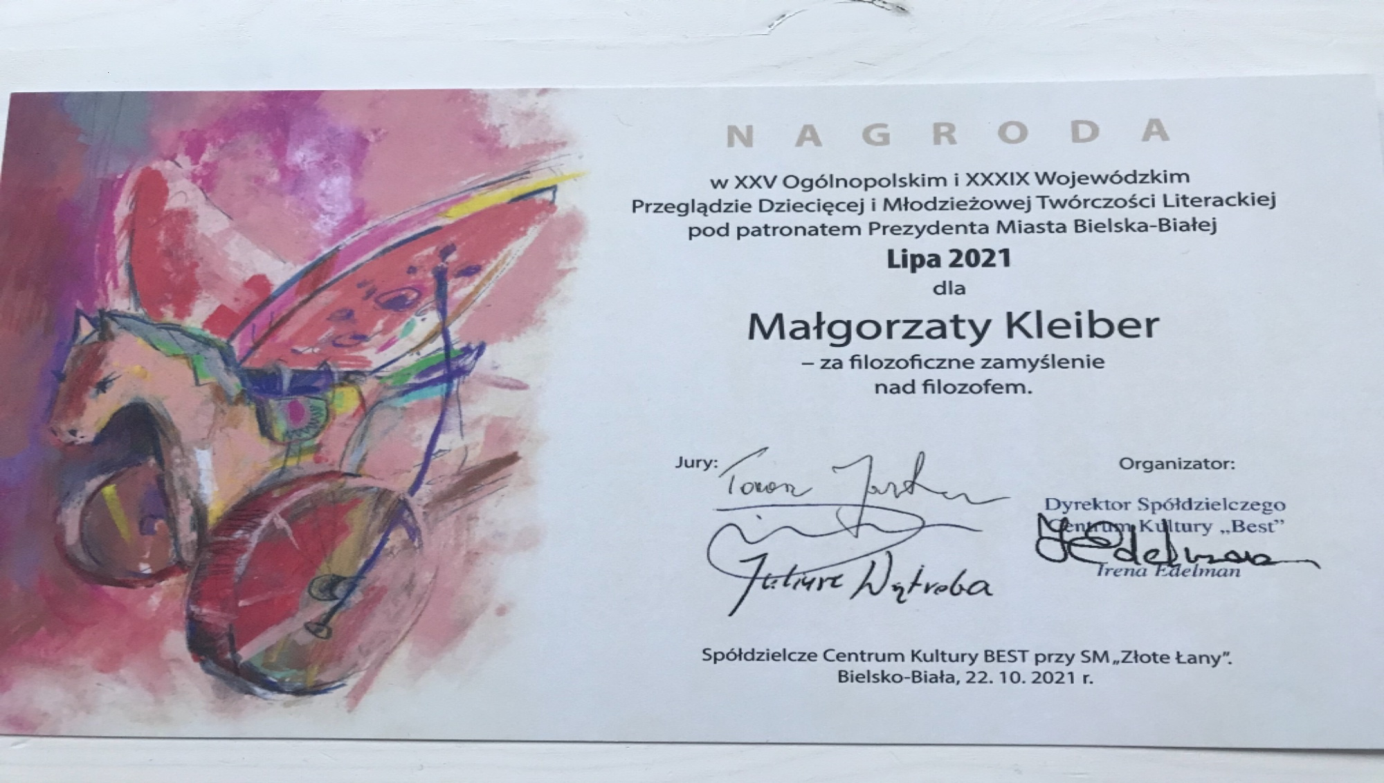 PAN  FILOZOFAnaksagorasa wygnały z Aten wierzenia ludzkie.Jak on mógł z ich boga stworzyć kulę,Nazwać go „Słońcem”, pozbawiając majestatu,A jego szatę ukazać w świętokradczych płomieniach?                                                    Anaksagorasa wygnały jego własne wierzenia.                                                    Kiedy ludzie jego ognistej piłce dokleili                                                    Za bardzo ludzkie ręce i nogi, to on                                                    Własnym rozumem tak uparcie je odrywał.Koniec końców, Anaksagoras wygnał sam siebie.Gdyby został w Atenach,Kto pamiętałby o kolejnym filozofieW całości pochłoniętym przez tłum?                                                                                             MAŁGORZATA KLEIBER  Kl. 3pB